Chapter 10 Practice TestSkills Practice Workbook (10-1) #1-9, 10, 12, 14(10-2) #1-14(10-3) # 1-20(10-4) #1-7, 13(10-5) #1-3, 5, 7(10-8) #1, 3, 9, 10, 12Additional Practice: Central and Inscribed AnglesFind the missing angle measures and arc measures.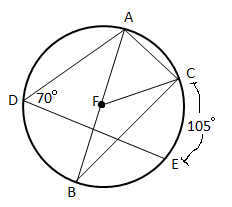 mAE= ______		m= ______mAC= ______		m= ______mBE= ______		m= ______mADE= ______	m= ______Additional Practice for 10-8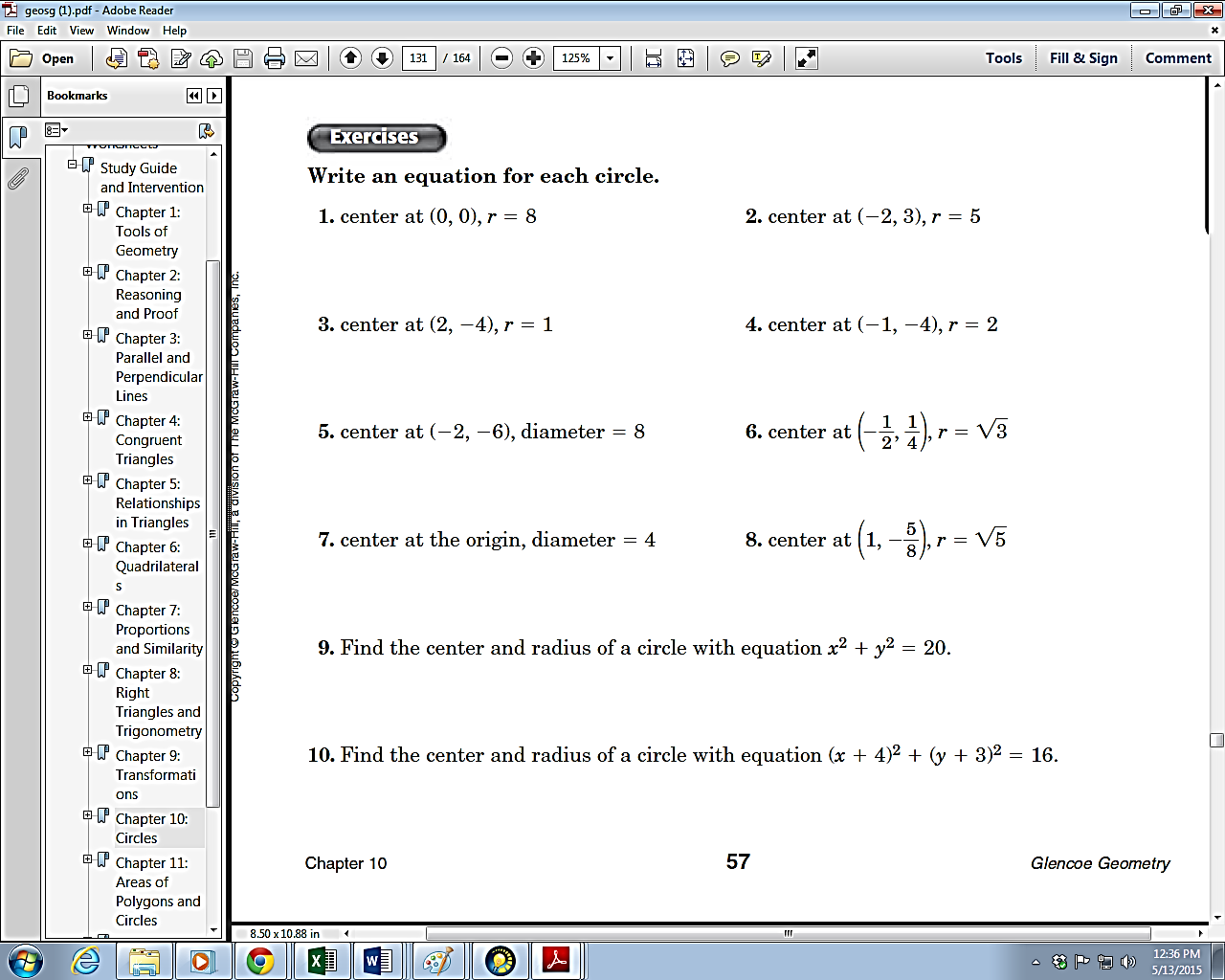 .Find the center and radius of the circle:  x2 + 6y + 9 = 10x– y2Find the equation of a circle whose diameter has endpoints (-3,2) and (5,-6) Chapter 10 Practice TestSkills Practice Workbook (10-1) #1-9, 10, 12, 14(10-2) #1-14(10-3) # 1-20(10-4) #1-7, 13(10-5) #1-3, 5, 7(10-8) #1, 3, 9, 10, 12Additional Practice: Central and Inscribed AnglesFind the missing angle measures and arc measures.mAE= ______		m= ______mAC= ______		m= ______mBE= ______		m= ______mADE= ______	m= ______Additional Practice for 10-8.Find the center and radius of the circle:  x2 + 6y + 9 = 10x– y2Find the equation of a circle whose diameter has endpoints (-3,2) and (5,-6) 